 UNIVERSIDAD EVANGELICA DEL PARAGUAY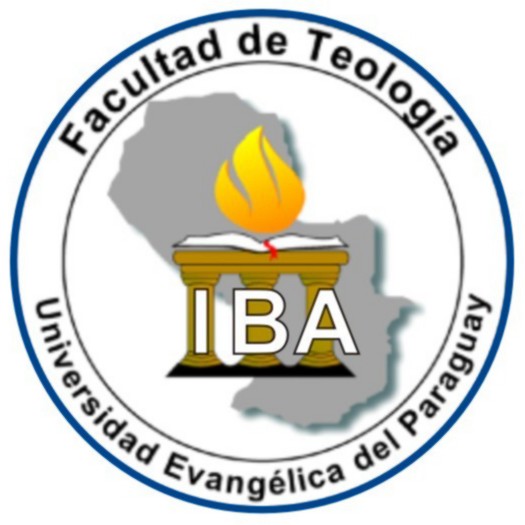 FACULTAD DE TEOLOGIACreada por Ley Nº 404/94Sede: I.B.A.Isabel la Católica 2135 c/ Cte. Gamarra; Tel. 422-445; (0982) 267-175 E-mail: secretaria@teologia-iba.edu.pyFORMULARIO DE REINSCRIPCIONNombre: ___________________________ Fecha:____________________Dirección: ____________________________________________________Tel./E-mail: ___________________________________________________	Para una mejor orientación de la marcha del IBA en el 2020, se le pide completar y devolver hasta el 14 de febrero del 2020 este formulario.1. He decidido volver a las clases para el 2020		Si __	No __2. Quisiera vivir en el internado				Si __	No __3. Pienso trabajar fuera de la institución			Si __	No __4. Deseo obtener una beca-trabajo			Si __	No __5. Solicité la recomendación de mi iglesia		Si __	No __Queremos informarle que los precios para 2020 son:Al someter estar reinscripción, usted estará aceptando el reglamento interno del IBA en vigencia.					                         _____________________							                  Firma UNIVERSIDAD EVANGELICA DEL PARAGUAYFACULTAD DE TEOLOGIACreada por Ley Nº 404/94Sede: I.B.A.Isabel la Católica 2135 c/ Cte. Gamarra; Tel. 422-445; (0982) 267-175  E-mail: secretaria@teologia-iba.edu.pyRECOMENDACIÓN DE LA IGLESIA LOCALPARA EL ESTUDIO EN EL IBALa iglesia ______________________________________________________________________________________después de haber escuchado el testimonio del hermano/a ____________________________________________ apoya su deseo de capacitarse para el ministerio y lo recomienda para el estudio en la Facultad de Teología (Sede: Instituto Bíblico Asunción). Observamos en la persona las cualidades adecuadas y un llamado divino para el ministerio. El/La hermano/a arriba mencionado/a ha sido miembro de nuestra iglesia por _____ años y ocupa actualmente el cargo de ________________________________________________ _________________________________________________________________________.Certificamos que es miembro activo y en plena comunión con la iglesia y que goza de un buen testimonio.  Hemos sido informados que los gastos mensuales de nuestro/a estudiante en el IBA son de Gs. _________________________.- La iglesia se compromete a apoyar la preparación al ministerio del/a mencionada/o estudiante con un aporte mensual de Gs. _________________________._________________		_________________________	__________________            Fecha 			  Firma del Pastor o Encargado	    Aclaración de Firma			____________________      Sello de la iglesia		Observaciones:________________________________________________________________________________________________________________________________________________________________________________________________________________________________________________________________________________________________Esta recomendación debe ponerse en un sobre cerrado y ser envida al IBA    Formulario de FinanzasObservación: Hasta el momento el IBA ha mantenido el lema: Nadie debería faltar al estudio por causa de las finanzas, siempre y cuando cuenta con un llamado del Señor, tiene el respaldo de su iglesia y está dispuesto a hacer su parte. El siguiente formulario sirve como ayuda al estudiante a planificar sus finanzas. A la vez le informa a la institución sobre el grado de seriedad con el cual el estudiante encara sus compromisos financieros, su confianza en Dios y el relacionamiento con su iglesia.Nombre y apellido: _________________________Año: _________ Curso: _________Iglesia madre: __________________________________________________________Ingresos:1.   Mis ahorros 	___________________Gs.2.   Aportes de mi familia	___________________Gs.3.   Aportes de mi iglesia	___________________Gs.Promesas de otras iglesias	___________________Gs.Promesas de un grupo juvenil	___________________Gs.Promesas individuales de amigos	___________________Gs.Trabajo	___________________Gs.Otros recursos:	___________________Gs.Total: 	___________________Gs.Total anual (10 meses)	___________________Gs.Gastos mensuales:1. Arancel académico	___________________Gs.2. Alquiler	___________________Gs.3. Comedor y alimentación	___________________Gs.4. Libros y fotocopias	___________________Gs.5. Viáticos	___________________Gs.6. Ropa y otros	___________________Gs.7. Gastos varios	___________________Gs.8. Diezmos y ofrendas	___________________Gs.Total:	___________________Gs.Total anual (10meses)	___________________Gs.Firma: ___________________________Observaciones: Este formulario se maneja confidencialmente y se archiva en la carpeta individual de cada estudiante. Si Ud. necesita una beca de estudios, deberá hacer una solicitud por escrito a la “Comisión de Becas” del IBA, que acompañará este formulario. Las becas que se otorgan pueden ser de trabajo y/o de estudio.Recuerde: “Ocúpate del Señor y él se ocupará de ti”.ConceptoAño 2020Matrícula semestralGs. 450.000 (x2)Arancel académico mensualX 10 meses1er año670.0002do año680.0003er  año690.0004to año700.000Asignatura independiente por hora cátedraGs. 50.000OyenteGs. 30.000Comedor e internado para solteros/asGs. 1.040.000Solo internadoGs. 350.000Solo comedorGs. 690.000Apto. económicoGs. 830.000Apto. medianoGs. 1.080.000Apto. para familias:(Más consumo de Ande y Essap)Gs. 1.600.000